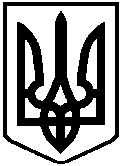 Л У Ц Ь К А   М І С Ь К А  Р А Д АДЕПАРТАМЕНТ ОСВІТИН А К А З08.11.2022                                              Луцьк                                       №  410 – од Про підсумки відкритого Чемпіонату міста Луцька зі спортивної радіопеленгації На виконання наказу департаменту освіти Луцької міської ради від 31.10.2022 р. № 376-од «Про проведення відкритого Чемпіонату міста Луцька зі спортивної радіопеленгації», з метою пошуку і підтримки технічно обдарованих дітей, зростання їх спортивно-технічної майстерності, задоволення потреб у творчій самореалізації, популяризації технічних видів спорту серед учнівської молоді,  організації їх змістовного дозвілля, підготовки до змагань обласного, всеукраїнського та міжнародного рівня 06 листопада 2022 року в лісовому масиві с. Гаразджа Луцького району Луцьким міським ЦНТТУМ  за сприяння департаменту освіти Луцької міської ради спільно з Волинським ОСТК ТСОУ (за згодою) проведено відкритий чемпіонат міста Луцька зі спортивної радіопеленгації. У чемпіонаті взяли участь 47 вихованців гуртків «Спортивна радіопеленгація» Луцького міського ЦНТТУМ, ЦПО Волинської обласної ради, закладу позашкільної освіти клуб «Юний технік» Нетішинської міської ради Хмельницької області, Золочівської станції юних техніків Золочівської міської ради Львівської області. Відповідно до Умов проведення заходу визначалась особиста першість в діапазоні 3.5 МГц у п’яти вікових категоріях у чоловіків та жінок: категорія початківці – 14 учасників;молодша вікова група – 7 учасників; юнаки – 12 учасників;юніори – 10 учасників;старша вікова група – 4 учасників.  Для кожної вікової категорії складався окремий маршрут із відповідною кількістю «лисиць». Стартуючи, учасники пеленгували джерела сигналів, прогнозували їх місця розташування, вибирали оптимальний маршрут на місцевості лісового масиву і послідовність проходження всіх обов’язкових контрольних пунктів. Всі учасники проходили маршрут з дотриманням правил особистої безпеки та умов проведення відкритого Чемпіонату міста Луцька зі спортивної радіопеленгації.На підставі протоколів суддівської колегії НАКАЗУЮ:Затвердити результати відкритого Чемпіонату міста Луцька зі спортивної радіопеленгації (додаток 1). 2. Визнати переможцями відкритого Чемпіонату міста Луцька зі спортивної радіопеленгації в особистому заліку і нагородити дипломами департаменту освіти Луцької міської ради, медалями та призами учасників: 2.1. Категорія початківці (чоловіки):І ступеня – Новікова Івана, здобувача освіти клубу «Юний технік» Нетішинської міської ради;  ІІ ступеня –  Стецюка Олексія, здобувача освіти клубу «Юний технік» Нетішинської міської ради;  ІІІ ступеня –  Мігачева Матвія, здобувача освіти Золочівської станції юних техніків.2.2.Категорія початківці (жінки):І ступеня – Осіюк Богдану, здобувача освіти 5-А класу ЗЗСО № 9;ІІ ступеня –  Терещук Мілену, здобувача освіти 5-А класу ЗЗСО № 9;ІІІ ступеня –  Леськів Катерину, здобувача освіти 5-Б класу ЗЗСО № 21.2.2. Молодша вікова група (чоловіки):І ступеня – Ланюка Арсенія, здобувача освіти Золочівської станції юних техніків; ІІ ступеня – Бондарчука Михайла, здобувача освіти клубу «Юний технік» Нетішинської міської ради;  2.3. Молодша вікова група (жінки):І ступеня –  Приємську Соломії, здобувача освіти 6-М класу ЗЗСО №21;ІІ ступеня –  Городинчук Меланію, здобувача освіти Золочівської станції юних техніків. 2.4. Категорія юнаки (чоловіки):І ступеня – Новака Данила, здобувача освіти 9-Г класу ЗЗСО № 24;ІІ ступеня – Кирилюка Максима, здобувача освіти клубу «Юний технік» Нетішинської міської ради;  ІІІ ступеня – Лемківа Павла, здобувача освіти Золочівської станції юних техніків; 2.5. Категорія юнаки (жінки):І ступеня – Приємську Софію, здобувача освіти 8-М класу ЗЗСО №21;ІІ ступеня – Пастушок Анастасію, здобувача освіти клубу «Юний технік» Нетішинської міської ради;  ІІІ ступеня – Моружко Дарину, здобувача освіти 8-М класу ЗЗСО №21.2.6. Категорія юніори (чоловіки):І ступеня – Матиборока Святослава, здобувача освіти Золочівської станції юних техніків;ІІ ступеня – Муштука Данііла, здобувача освіти клубу «Юний технік» Нетішинської міської ради;  ІІІ ступеня – Яцюка Дмитра, здобувача освіти 10-А класу ЗЗСО № 9.2.7. Категорія юніори (жінки):І ступеня – Прокоп’юк Анастасію, здобувача освіти 9-В класу ЗЗСО № 18;ІІ ступеня – Іщук Вікторію, здобувача освіти 9-Б класу ЗЗСО №19;ІІІ ступеня – Джигалюк Мар’яна, І курс ЛНТУ. 2.8. Старша вікова група (чоловіки):І ступеня –  Іщука Владислава.2.5. Старша вікова група (жінки):І ступеня –  Гупало Ольгу.3. Оголосити подяку департаменту освіти Луцької міської ради за підготовку переможців у відкритому Чемпіонаті міста Луцька зі спортивної радіопеленгації:Пелю Зіновію Михайловичу, керівнику гуртка «Спортивна радіопеленгація» Золочівської станції юних техніків Золочівської міської ради;Панчук Людмилі Сергіївні, керівнику гуртка закладу позашкільної освіти клуб «Юний технік» Нетішинської міської ради;Долинському Анатолію Євгеновичу, голові Волинської обласної організації ТСОУ;Молошик Оксані Анатоліївні, керівнику гуртка Луцького міського ЦНТТУМ;Солодовнику Сергію Вікторовичу, методисту Луцького міського ЦНТТУМ.4. Контроль за виконанням наказу залишаю за собою.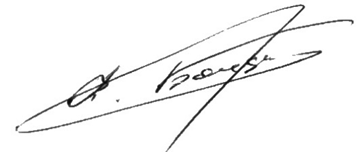 Директора департаменту                                                                Віталій БОНДАРДанильчук  241 273Додаток 1до  наказу департаменту освітиЛуцької міської радивід _________   № ____ПРОТОКОЛ 1відкритого чемпіонату міста Луцька зі спортивної радіопеленгації категорія початківці (жінки) 3.5 мГц06 листопада 2022 рокуСудді: Долинський Анатолій Євгенович, головний суддя (за згодою), суддя національної категорії, голова Волинської обласної організації ТСОУ; Данильчук Ігор Євгенович, директор змагань, директор Луцького міського ЦНТТУМ; Долинський Ігор Анатолійович, головний секретар (за згодою), член Волинського ОСТК ТСО України;Молошик Оксана Анатоліївна, суддя, керівник гуртка Луцького міського ЦНТТУМ;Солодовник Сергій Вікторович, суддя, методист Луцького міського ЦНТТУМ.ПРОТОКОЛ 2відкритого чемпіонату міста Луцька зі спортивної радіопеленгації категорія початківці (чоловіки) 3.5 мГц06 листопада 2022 рокуСудді: Долинський Анатолій Євгенович, головний суддя (за згодою), суддя національної категорії, голова Волинської обласної організації ТСОУ;Данильчук Ігор Євгенович, директор змагань, директор Луцького міського ЦНТТУМ;Долинський Ігор Анатолійович, головний секретар (за згодою), член Волинського ОСТК ТСО України;Молошик Оксана Анатоліївна, суддя, керівник гуртка Луцького міського ЦНТТУМ;Солодовник Сергій Вікторович, суддя, методист Луцького міського ЦНТТУМ.ПРОТОКОЛ 3відкритого чемпіонату міста Луцька зі спортивної радіопеленгації молодша вікова група 3.5 мГц (жінки) 06 листопада 2022 рокуСудді: Долинський Анатолій Євгенович, головний суддя (за згодою), суддя національної категорії, голова Волинської обласної організації ТСОУ;Данильчук Ігор Євгенович, директор змагань, директор Луцького міського ЦНТТУМ;Долинський Ігор Анатолійович, головний секретар (за згодою), член Волинського ОСТК ТСО України;Молошик Оксана Анатоліївна, суддя, керівник гуртка Луцького міського ЦНТТУМ;Солодовник Сергій Вікторович, суддя, методист Луцького міського ЦНТТУМ.ПРОТОКОЛ 4відкритого чемпіонату міста Луцька зі спортивної радіопеленгації молодша вікова група 3.5 мГц (чоловіки) 06 листопада 2022 рокуСудді: Долинський Анатолій Євгенович, головний суддя (за згодою), суддя національної категорії, голова Волинської обласної організації ТСОУ;Данильчук Ігор Євгенович, директор змагань, директор Луцького міського ЦНТТУМ;Долинський Ігор Анатолійович, головний секретар (за згодою), член Волинського ОСТК ТСО України;Молошик Оксана Анатоліївна, суддя, керівник гуртка Луцького міського ЦНТТУМ;Солодовник Сергій Вікторович, суддя, методист Луцького міського ЦНТТУМ.ПРОТОКОЛ 5відкритого чемпіонату міста Луцька зі спортивної радіопеленгації категорія юнаки 3.5 мГц (жінки) 06 листопада 2022 рокуСудді: Долинський Анатолій Євгенович, головний суддя (за згодою), суддя національної категорії, голова Волинської обласної організації ТСОУ;Данильчук Ігор Євгенович, директор змагань, директор Луцького міського ЦНТТУМ;Долинський Ігор Анатолійович, головний секретар (за згодою), член Волинського ОСТК ТСО України;Молошик Оксана Анатоліївна, суддя, керівник гуртка Луцького міського ЦНТТУМ;Солодовник Сергій Вікторович, суддя, методист Луцького міського ЦНТТУМ.ПРОТОКОЛ 6відкритого чемпіонату міста Луцька зі спортивної радіопеленгації категорія юнаки 3.5 мГц (чоловіки) 06 листопада 2022 рокуСудді: Долинський Анатолій Євгенович, головний суддя (за згодою), суддя національної категорії, голова Волинської обласної організації ТСОУ;Данильчук Ігор Євгенович, директор змагань, директор Луцького міського ЦНТТУМ;Долинський Ігор Анатолійович, головний секретар (за згодою), член Волинського ОСТК ТСО України;Молошик Оксана Анатоліївна, суддя, керівник гуртка Луцького міського ЦНТТУМ;Солодовник Сергій Вікторович, суддя, методист Луцького міського   ЦНТТУМ.ПРОТОКОЛ 7відкритого чемпіонату міста Луцька зі спортивної радіопеленгації категорія юніори 3.5 мГц (жінки) 06 листопада 2022 рокуСудді: Долинський Анатолій Євгенович, головний суддя (за згодою), суддя національної категорії, голова Волинської обласної організації ТСОУ;Данильчук Ігор Євгенович, директор змагань, директор Луцького міського ЦНТТУМ;Долинський Ігор Анатолійович, головний секретар (за згодою), член Волинського ОСТК ТСО України;Молошик Оксана Анатоліївна, суддя, керівник гуртка Луцького міського ЦНТТУМ;Солодовник Сергій Вікторович, суддя, методист Луцького міського ЦНТТУМ.ПРОТОКОЛ 7відкритого чемпіонату міста Луцька зі спортивної радіопеленгації категорія юніори 3.5 мГц (чоловіки) 06 листопада 2022 рокуСудді: Долинський Анатолій Євгенович, головний суддя (за згодою), суддя національної категорії, голова Волинської обласної організації ТСОУ; Данильчук Ігор Євгенович, директор змагань, директор Луцького міського ЦНТТУМ;Долинський Ігор Анатолійович, головний секретар (за згодою), член Волинського ОСТК ТСО України;Молошик Оксана Анатоліївна, суддя, керівник гуртка Луцького міського ЦНТТУМ;Солодовник Сергій Вікторович, суддя, методист Луцького міського       ЦНТТУМ.ПРОТОКОЛ 8відкритого чемпіонату міста Луцька зі спортивної радіопеленгації старша вікова категорія 3.5 мГц (жінки) 06 листопада 2022 рокуСудді: Долинський Анатолій Євгенович, головний суддя (за згодою), суддя національної категорії, голова Волинської обласної організації ТСОУ;Данильчук Ігор Євгенович, директор змагань, директор Луцького міського ЦНТТУМ;Долинський Ігор Анатолійович, головний секретар (за згодою), член Волинського ОСТК ТСО України;Молошик Оксана Анатоліївна, суддя, керівник гуртка Луцького міського ЦНТТУМ;Солодовник Сергій Вікторович, суддя, методист Луцького міського       ЦНТТУМ.ПРОТОКОЛ 9відкритого чемпіонату міста Луцька зі спортивної радіопеленгації старша вікова категорія 3.5 мГц (чоловіки) 06 листопада 2022 рокуСудді: Долинський Анатолій Євгенович, головний суддя (за згодою), суддя національної категорії, голова Волинської обласної організації ТСОУ; Данильчук Ігор Євгенович, директор змагань, директор Луцького міського ЦНТТУМ;Долинський Ігор Анатолійович, головний секретар (за згодою), член Волинського ОСТК ТСО України;Молошик Оксана Анатоліївна, суддя, керівник гуртка Луцького міського ЦНТТУМ;Солодовник Сергій Вікторович, суддя, методист Луцького міського       ЦНТТУМ. №з/пПрізвище, ім’яРезультат по часуЛис (к-сть)Лис (к-сть)МісцеМісцеЛеськів Катерина18.3618.3633ІІІІІІОсіюк Богдана11.2111.2133ІІТерещук Мілена17.3417.3433ІІІІОліферчук Каміла20.1520.153344Білоусова Катерина21.1021.103355№з/пПрізвище, ім’яРезультат по часуЛис (к-сть)Лис (к-сть)МісцеМісце1.Мігачев Матвій14.2914.2933ІІІІІІ2.Тищенко Даниііл30.3530.3533883.Прокоп’юк Дмитро 16,3316,3333444.Стецюк Олексій13.3213.3233ІІІІ5.Сухомлин Олексій21.2821.2833776.Новіков Іван13.0413.0433ІІ7.Мар’ян Олександр18.0318.0333558.Ротр Денис33.3533.3533999.Мацюк Дмитро21.2121.213366№з/пПрізвище, ім’яРезультат по часуЛис (к-сть)Лис (к-сть)МісцеМісце1.Приємська Соломія 40.0040.0022ІІ2.Городинчук Меланія 1.06.121.06.1211ІІІІ№з/пПрізвище, ім’яРезультат по часуЛис (к-сть)Лис (к-сть)МісцеМісце1.Ланюк Арсеній 23.4523.4522ІІ2.Яцюк Данило не фінішувалине фінішували3.Бондарук Михайло101.10101.1022ІІІІ4.Патрошенко Ілляне фінішувалине фінішували5.Петрук Владиславне фінішувалине фінішували№з/пПрізвище, ім’яРезультат по часуЛис (к-сть)Лис (к-сть)МісцеМісце1.Пастушок Анастасія53.3553.3533ІІІІ2.Приємська  Софія48.2048.2033ІІ3.Моружко Дарина56.3356.3333ІІІІІІ4.Бочарова Софія1.33.201.33.203344№з/пПрізвище, ім’яРезультат по часуЛис (к-сть)Лис (к-сть)МісцеМісце1.Білий Олексій59.4259.4233662.Островець Андрій48.3548.3533443.Кухарчук Максим51.4451.4433554.Ярощук Ілля1.05.001.05.0033775.Лемків Павло41.5041.5033ІІІІІІ6.Кирилюк Максим36.4636.4633ІІІІ7.Новак Данило31.2031.2033ІІ8.Яцюк Данило1.15.001.15.003388№з/пПрізвище, ім’яРезультат по часуЛис (к-сть)Лис (к-сть)МісцеМісце1.Лотоцька Аліна57.1057.1044442.Прокоп’юк Анастасія39.3539.3544ІІ3.Джигалюк Мар’яна 56.0756.0744ІІІІІІ4.Іщук Вікторія53.1053.1044ІІІІ5.Демчук Катерина59.1559.154455№з/пПрізвище, ім’яРезультат по часуЛис (к-сть)Лис (к-сть)МісцеМісце1.Яцюк Дмитро1.16.121.16.1244ІІІІІІ2.Величко Кіріл1.25.301.25.3044553.Матиборок Святослав55.4055.4044ІІ4.Муштук Даниііл1.02.351.02.3544ІІІІ5.Чилій Дмитро1.18.111.18.114444№з/пПрізвище, ім’яРезультат по часуЛис (к-сть)Лис (к-сть)МісцеМісце1.Гупало Ольга1.04.001.04.0055ІІ2.Світлична Ольгане фінішувалане фінішувала№з/пПрізвище, ім’яРезультат по часуЛис (к-сть)Лис (к-сть)МісцеМісце1.Петрук Дмитроне фінішувавне фінішував2.Іщук Владислав48.0048.0055ІІ